Связывание текста диаграммы с ячейкамиПри создании диаграммы может понадобиться, чтобы некоторые текстовые ее элементы были связаны с ячейками, тогда при изменении текста в ячейке соответствующий элемент диаграммы обновляется. Можно связывать текстовые элементы диаграммы даже с ячейками, в которых содержатся формулы, например, связать заголовок диаграммы с ячейкой, в которой содержится формула, возвращающая текущую дату.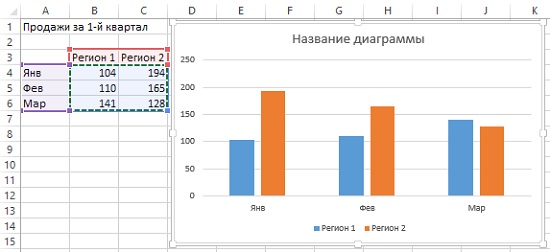 Рис. 1. Пока заголовок диаграммы «сам по себе»Можно создавать ссылку на ячейку для заголовка диаграммы, названий осей и подписей отдельных данных. Это делается следующим образом.Выделите элемент диаграммы, который будет содержать ссылку на ячейку. В нашем примере – заголовок диаграммы (рис. 1).Щелкните на строке формул.Введите знак равенства (=).Щелкните на ячейке, которая будет связана с элементом диаграммы.Нажмите клавишу Enter.На рис. 2 показано, как заголовок диаграммы связан с ячейкой А1.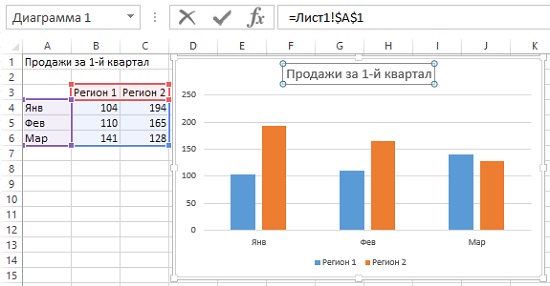 Рис. 2. Добавление ссылки на ячейку А1 к заголовку диаграммыСтранно, но этот метод не срабатывает, если у ячейки есть имя. Excel отображает ошибку, сообщая, что она содержится в формуле. Чтобы связать элемент диаграммы с именованной ячейкой, переопределите ее название, заменив его именем листа и адресом ячейки, например, =Лист1!А12.Кроме того, можно связать с диаграммой надпись или фигуру:Выделите диаграмму.Выполните команду Вставка –> Текст –> Надпись или Вставка –> Текст –> Иллюстрации –> Фигуры. Найдите фигуру, которая поддерживает работу с текстом.Щелкните внутри диаграммы, чтобы добавить пустую надпись или фигуру.Щелкните на строке формул.Введите знак равенства (=).Щелкните на ячейке, которая будет связана с объектом.Нажмите клавишу Enter (рис. 3).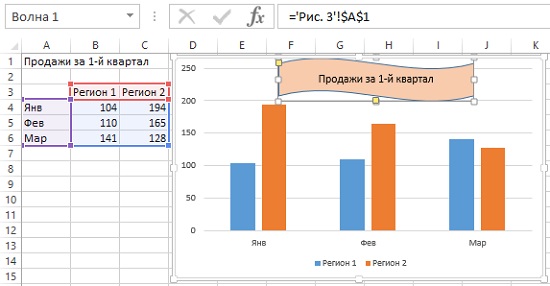 Рис. 3. Добавление ссылки на ячейку внутри фигуры